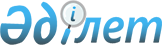 О признании утратившим силу некоторых постановлений акимата районаПостановление акимата Индерского района Атырауской области от 26 марта 2021 года № 34. Зарегистрировано Департаментом юстиции Атырауской области 1 апреля 2021 года № 4903
      В соответствии со статьей 31 Закона Республики Казахстан от 23 января 2001 года "О местном государственном управлении и самоуправлении в Республике Казахстан", статьей 27 Закона Республики Казахстан от 6 апреля 2016 года "О правовых актах" акимат района ПОСТАНОВЛЯЕТ:
      1. Признать утратившими силу постановления акимата Индерского района:
      1) постановление от 23 ноября 2020 года № 226 "Об утверждении коэффициента зонирования (К зон), учитывающий месторасположение объекта налогооблажения в населенных пунктах Индерского района" (зарегистрировано в Реестре государственной регистрации нормативных правовых актов за № 4789, опубликовано 30 ноября 2020 года в Эталонном контрольном банке нормативных правовых актов Республики Казахстан);
      2) постановление от 29 сентября 2017 года № 235 "Об утверждении государственного образовательного заказа на дошкольное воспитание и обучение, размера родительской платы по Индерскому району" (зарегистрировано в Реестре государственной регистрации нормативных правовых актов за № 3962, опубликовано 25 октября 2017 года в Эталонном контрольном банке нормативных правовых актов Республики Казахстан).
      2. Контроль за исполнением данного постановления возложить на руководителя государственного учреждения "Аппарат акима Индерского района Атырауской области Республики Казахстан" Г.Ж. Суйеуову.
      3. Настоящее постановление вступает в силу со дня государственной регистрации в органах юстиции и вводится в действие по истечении десяти календарных дней после дня его первого официального опубликования.
					© 2012. РГП на ПХВ «Институт законодательства и правовой информации Республики Казахстан» Министерства юстиции Республики Казахстан
				
      Аким района

М. Қалауи
